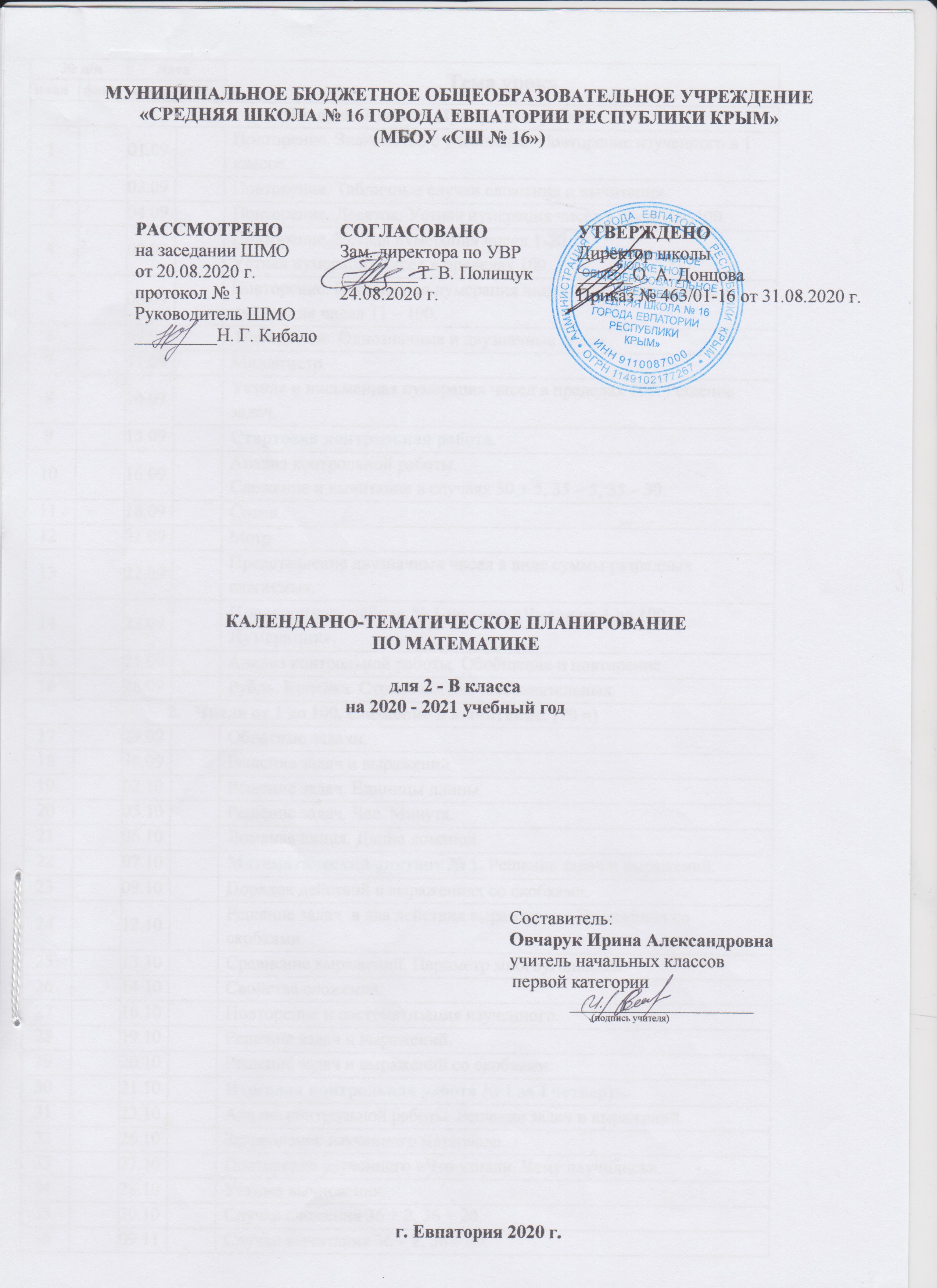 № п/п№ п/пДатаДатаТема урокапланфактпланфактТема урокаЧисла от 1 до 100. Нумерация. (16 ч)Числа от 1 до 100. Нумерация. (16 ч)Числа от 1 до 100. Нумерация. (16 ч)Числа от 1 до 100. Нумерация. (16 ч)Числа от 1 до 100. Нумерация. (16 ч)101.09Повторение. Знакомство с учебником. Повторение изученного в 1 классе.202.09Повторение. Табличные случаи сложения и вычитания.304.09Повторение. Десяток. Устная нумерация чисел в пределах 100. 407.09Повторение. Устная нумерация чисел 1-20 .Устная нумерация чисел в пределах 100.508.09Повторение. Письменная нумерация чисел 1-20.  Письменная нумерация чисел 11 – 100.609.09 Повторение. Однозначные и двузначные числа.711.09Миллиметр.814.09Устная и письменная нумерация чисел в пределах 100. Решение задач.915.09Стартовая контрольная работа.1016.09Анализ контрольной работы. Сложение и вычитание в случаях 30 + 5, 35 – 5, 35 – 30.1118.09Сотня.1221.09Метр.1322.09Представление двузначных чисел в виде суммы разрядных слагаемых.1423.09Проверочная  работа № 1 по теме «Числа от 1 до 100. Нумерация». 1525.09Анализ контрольной работы. Обобщение и повторение.1628.09Рубль. Копейка. Странички для любознательных.Числа от 1 до 100. Сложение и вычитание. (70 ч)Числа от 1 до 100. Сложение и вычитание. (70 ч)Числа от 1 до 100. Сложение и вычитание. (70 ч)Числа от 1 до 100. Сложение и вычитание. (70 ч)Числа от 1 до 100. Сложение и вычитание. (70 ч)1729.09Обратные задачи.1830.09Решение задач и выражений.1902.10Решение задач. Единицы длины.2005.10Решение задач. Час. Минута.2106.10Ломаная линия. Длина ломаной.2207.10Математический диктант № 1. Решение задач и выражений. 2309.10Порядок действий в выражениях со скобками.2412.10Решение задач  в два действия выражением. Выражения со скобками.2513.10Сравнение выражений. Периметр многоугольника.2614.10Свойства сложения. 2716.10Повторение и систематизация изученного.2819.10Решение задач и выражений.2920.10Решение задач и выражений со скобками.3021.10Итоговая контрольная работа № 1 за I четверть.3123.10Анализ контрольной работы. Решение задач и выражений.3226.10Закрепление изученного материала.3327.10Повторение изученного «Что узнали. Чему научились».3428.10Устные вычисления.3530.10Случаи сложения 36 + 2, 36 + 20.3609.11Случаи вычитания 36 – 2, 36 – 20.3710.11Случаи сложения 26 + 4.3811.11Случаи вычитания 30 – 7.3913.11Случаи вычитания 60 – 24.4016.11Решение задач, Длина ломаной.4117.11Решение задач. Сравнение  выражений.4218.11Решение задач и выражений.4320.11Сложение вида: 26 + 7. 4423.11Вычитание вида: 35 – 7.4524.11Закрепление навыков применения приёмов сложения и вычитания вида: 26 + 7, 35 – 7.4625.11Решение задач и выражений. Ломаная линия.4727.11Закрепление изученного материала. Странички для любознательных.4830.11Повторение пройденного «Что узнали. Чему научились».4901.12Буквенные выражения. Знакомство с уравнениями.5002.12Буквенные выражения, уравнения. Решение задач.5104.12Решение задач и выражений, уравнения.5207.12Уравнение.5308.12Решение уравнений. Сравнение выражений. Систематизация изученного.5409.12Проверка сложения.5511.12Проверка вычитания.5614.12Решение задач и уравнений.5715.12Закрепление изученного: равенства и неравенства.5816.12Решение задач и выражений.5918.12Решение задач и выражений. Многоугольники. Периметр четырёхугольников.6021.12Обобщение, систематизация и закрепление изученного материала.6122.12Письменное сложение двузначных чисел без перехода через десяток.6223.12Итоговая контрольная работа № 2 за II четверть.6325.12Анализ контрольной работы. Работа над задачами и уравнениями.6428.12Письменное вычитание двузначных чисел без перехода через десяток.6529.12Письменное сложение и вычитание  двузначных чисел без перехода через десяток.6630.12Решение задач и выражений.6711.01Угол. Виды  углов.6812.01Виды  углов. Решение задач и выражений.6913.01Письменное сложение двузначных чисел с переходом через десяток.7015.01Письменное сложение двузначных чисел с переходом через десяток в случаях вида: 37 + 53. Прямоугольник.7118.01Письменное сложение двузначных чисел с переходом через десяток в случаях вида: 87 + 13. Прямоугольник.7219.01Письменное сложение двузначных чисел с переходом через десяток в случаях вида: 87 + 13.7320.01Решение задач. Действия с именованными числами.7422.01Решение задач. Решение и сравнение выражений.7525.01Письменное вычитание с переходом через десяток.7626.01Письменное вычитание с переходом через десяток в случаях вида: 50 – 24.7727.01Странички для любознательных.7829.01Повторение изученного материала «Что узнали. Чему научились».7901.02Закрепление изученного материала.8002.02Обобщение, систематизация изученного материала.8103.02Письменное вычитание с переходом через десяток  в случаях вида: 52 – 24.8205.02Прямоугольник. Свойства противоположных сторон прямоугольника.8308.02Прямоугольник. Квадрат.8409.02Проверочная работа № 2 по теме «Числа от 1 до 100. Сложение и вычитание».8510.02Анализ контрольной работы. Работа над задачами и выражениями.8612.02Решение задач и выражений. Закрепление знаний.Числа от 1 до 100. Умножение и деление. (38 ч.)Числа от 1 до 100. Умножение и деление. (38 ч.)Числа от 1 до 100. Умножение и деление. (38 ч.)Числа от 1 до 100. Умножение и деление. (38 ч.)Числа от 1 до 100. Умножение и деление. (38 ч.)8715.02Действие умножения. Знак умножения.8816.02Составление и решение примеров на умножение.8917.02Решение задач и выражений.9019.02Решение задач. Периметр прямоугольника.9122.02Особые случаи умножения.9224.02Названия чисел при умножении.9326.02Работа зад задачами и выражениями.9401.03Переместительный закон  умножения.9502.03Повторение и закрепление изученного материала.9603.03Решение задач и выражений. Перестановка множителей.9705.03Деление.9809.03Деление. Сравнение выражений.9910.03 Итоговая контрольная работа № 3 за III четверть.10012.03Анализ контрольной работы. Решение задач действием деления.10115.03Составление таблицы деления на 2.10216.03Название чисел при делении. Закрепление знаний.10317.03Связь действий умножения и деления. Решение задач и выражений.10419.03Связь действий умножения и деления. Решение задач.10529.03Связь действий умножения и деления. Периметр квадрата.10630.03Особые случаи умножения и деления.10731.03Решение задач и выражений.10802.04Решение задач и уравнений.10905.04Решение задач и выражений.11006.04Связь действий умножения и деления.11107.04Математический диктант № 2. Умножение числа 2. Умножение на 2. 11209.04Умножение числа 2. Умножение на 2. Решение уравнений.11312.04Умножение числа 2. Умножение на 2. Ломаная линия.11413.04Умножение и деление на 2. Решение задач.11514.04Умножение и деление на 2. Периметр.11616.04Решение задач и выражений. Сравнение именованных чисел.11719.04Решение задач и выражений. Буквенные выражения.11820.04Странички для любознательных.11921.04Умножение числа 3. Умножение на 3. Уравнения.12023.04Умножение числа 3. Умножение на 3. Ломаная линия12126.04Деление на 3.12227.04Проверочная работа № 3 по теме «Числа от 1 до 100. Умножение и деление».12328.04Анализ контрольной работы. Умножение числа 3. Умножение на 3. Деление на 3.12430.04Умножение числа 3. Умножение на 3. Деление на 3. Названия чисел при умножении и делении.Итоговое повторение «Что узнали, чему научились во 2 классе» (12 ч)Итоговое повторение «Что узнали, чему научились во 2 классе» (12 ч)Итоговое повторение «Что узнали, чему научились во 2 классе» (12 ч)Итоговое повторение «Что узнали, чему научились во 2 классе» (12 ч)Итоговое повторение «Что узнали, чему научились во 2 классе» (12 ч)12504.05Решение задач и выражений.12605.05Итоговая контрольная работа № 4 за IV четверть.12707.05Анализ контрольной работы. Прямоугольник. Периметр прямоугольника.12811.05Решение задач и выражений со скобками.12912.05Итоговая  комплексная контрольная  работа.13014.05Решение задач и выражений. Названия чисел при сложении и вычитании.13117.05Угол. Виды углов.13218.05Квадрат. Периметр квадрата.13319.05Обобщение и закрепление полученных знаний. Нумерация.13421.05Обобщение и систематизация полученных знаний. Свойства сложения.13524.05Обобщение, закрепление, повторение изученного. Свойства сложения.13625.05Математический КВН.